       Liste des moniteurs et monitrices formés par l’association PSETUA.CH 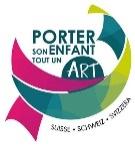 Genève Genève Genève Genève Julie Gasser1213 Onexgasser.juliej@gmail.com076 370 77 53Barbara Schober1228 Plan-les-ouatesBs.cpbb@gmail.com079 205 41 07Marie-Pomme Pauchard1219 Aïreporter.sans.pepin@gmail.com076 225 56 69Emna Ennaifer1207 Genèveennaiferemna@gmail.com078 771 76 86Vaud Vaud Vaud Vaud Déborah Hofer1683 Chesalles-sur-Moudoninfo@jeteporte.ch078 684 97 02Mary-Line Serex1607 Les Thioleyreso.ptit.baluchon@gmail.com079 244 29 30Sophie Grimont1880 Bexsophie.grimont@outlook.com078 879 22 79Chloé Capelli1683 Chesalles sur Moudontoutcontretoi.chloe@gmail.com079 830 48 25Margaux Pellitteri1020 Renensmargaux.pellitteri@gmail.com078 798 61 38Laetitia Magnenat1800 Veveylaetitia@calinou.ch077 449 39 58Florence Nicod1357 Lignerolleflo.nicod@bluewin.ch079 586.71.15Nicole Fuschetto1524 MarnandN.fuschetto@gmail.com079 440 43 82Sarah Rochat1175 Lavignysarah.rochatmascolo@gmail.com079 789 05 91Sidonie Veseli1814 La Tour de Peilzsidves@hotmail.com079 129 14 13Maude Allora1860 Aiglemaud.allora@gmail.com079 542 48 75Sébastien Santos1026 Echandensinfo@salsaddictos.chAliénor Lesage1261 Le VaudAlienor.portageandco@gmail.com078 832 62 48Elizabeth William-Smith 1009 Pully eliz@bluewin.ch079 472 71 53Valérie Hoch1026 EchandensValhoch83@gmail.com078 692 84 59Marilyn Feio1172 Bougy-VillarsMarilyn-feio@hotmail.com079 531 01 13Marie-Laure Jaquenoud1422 Grandsonmljaquenoud@gmail.com079 670 13 91Nicole Haenggeli1350 Orbenicole.haenggeli.mdp@gmail.com079 674 29 20Julie Flückiger1040 Echallensjuliemaiorano@gmail.com078 805 05 93Marisa Gullo-Ott 1804 CorsierSfi.marisa@gmail.com078 319 97 17Sonja Perrinjaquet1009 Pullysonpas@gmx.ch076 451 03 01Chloé Tissot1844 Villeneuvechloe@porter-tout-simplement.ch079 317 17 57NeuchâtelNeuchâtelNeuchâtelNeuchâtelJuliane Orfeo2035 CorcellesJuliane.orfeo@gmail.com078 644 11 26Valais Valais Valais Valais Aurélie Quinodoz1950 Sionaurelie.quinodoz@gmail.com079 657 77 64Alix Emery1966 St-Romainalix.dini@gmail.com079 240 27 62Suzanne Rohrbach1870 Montheyrohrbachsuzanne@yahoo.fr078 906 73 29Isabelle Bruttin1957 ArdonIsabelle_gachet@hotmail.com078 631 61 38Emily Raboud1902 Evionnazemilyraboud88@gmail.com079 735 63 96Mélanie Gillioz1912 LeytronGilliozm2@gmail.com079 314 23 30Elisabeth Rieder1955 ChamosonEli_rieder@hotmail.com078 854 68 85Céline Klay1891 VérossazCeline.biollay@bluemail.ch079 321 49 93Nathalie Savioz1928 Ravoirensavioz@hotmail.ch079 391 25 47Berne Berne Berne Berne Fabienne Pahud2535 Frinvillierfabiennepahud@hotmail.com078 641 50 12Fribourg Fribourg Fribourg Fribourg Mireille Droux1695 Estavayer-le-Giblouxinfo@enveloppe-moi.chSophie Arbellay1752 Villars sur Glâne123portemoi@gmail.com079 779 55.46Pamela Nguyen1725 Posieuxpamela25.carrel@gmail.com078 830 28 26Céline de Montmollin1774 Coussetceline@montmollin.ch079 652 32 73Anne Fragnière1786 Sugiezanne.fragniere@gmail.com078 845 12 17Chloé Abbet1636 Brocinfo@portonsnousbien.ch079 395 08 28Rebecca Ralambotsiforo1700 FribourgRebecca.lefouet@gmail.com079 285 94 57Marjorie Reverberi1630 BulleReverberi.marjorie@hotmail.fr078 659 14 07Manila Monney1694 VillargiroudManila.monney@yahoo.com077 465 59 70Suisse allemande Suisse allemande Suisse allemande Suisse allemande Raphaëlle Gessner8460 Marthalenraphaelegessner@gmail.com076 476 01 69Elisa Lovece8049 Zürichelisaloveca@hotmail.it078 726 06 04Tessin Tessin Tessin Tessin Emilie Bernasconi6956 Lopagnoemiste@me.com079 363 06 86JuraJuraJuraJuraLara Farquharson2713 Bellelay ashataneforward@gmail.comFranceFranceFranceFranceLaura Cadoux74160 FeigèresLaura.cadoux@neoxenon.ch+33761080625